Mladý záchranář v akci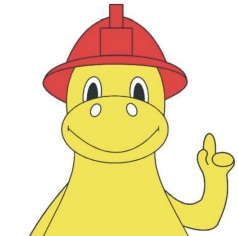 úkol č. 5Preventivně výchovná činnostTroufám si říct, že pořád ještě nevíte, co všechno hasiči dělají. Většina z vás si hasiče představí jako ty, co zachraňují lidi z hořícího baráku, vytahují lidi z aut při nehodách, brodí se po kolena v bahně. Hasiči toho ale umí daleko víc. Jednou z priorit Hasičského záchranného sboru Jihočeského kraje je i preventivně výchovná činnost – třeba jako je tato soutěž „Mladý záchranář v akci“. V minulém roce se nám podařilo natočit projekt s názvem Kartoňáci a šotík do Jihočeské televize v rámci pořadu stopadesátka. A právě to bude vaším pátým úkolem, milí záchranáři.První věková kategorie   –   zhlédněte všechny díly Kartoňáků https://www.hzscr.cz/clanek/hasici-predstavuji-svoje-kartonaky.aspx a odpovězte na tyto otázky:Pro koho je projekt Kartoňáci určen?Vyjmenujte všechny postavičky vyrobené z kartónu, které v Kartoňácích vystupujíKdo namluvil ústřední postavy Kartoňáků?Napište jméno městečka, ve kterém naši Kartoňáci bydlíJaký je rozdíl mezi zkouškou sirén a všeobecnou výstrahou?Popište správný postup hašení požáru řízků (oleje) na pánvičceJaká jsou pravidla bezpečného bruslení v zimě?Napište všechna čísla tísňových linek  a komu patříJaký díl se vám nejvíce líbil a pročZkuste vymyslet dalších pět dílů Kartoňáků, pro jejich případné pokračováníBonusová otázka – v jakém díle Kartoňáků uslyšíte zahoukat sovičku??Zpracujte Kartoňáky jako plakát velikosti nejméně A3, odpovědi na naše otázky 1-11, které se dozvíte při zhlédnutí videa a z článku ke Kartoňákům, zapracujte do plakátu (pomocí obrázků, textu, popisků či jiného grafického zpracování). Zahrajte si na tiskového mluvčího od hasičů a napište k projektu Kartoňáci krátkou tiskovou zprávu, kterou byste představili novinářům. Na úkolu můžete pracovat do 4. 5. 2022!!!Druhá věková kategorie – zhlédněte naše video, které jsme natočili s Jihočeskou televizí v rámci pořadu stopadesátka k tématu ochrana obyvatelstva a krizové řízení  - díl č. 7https://www.jihoceskatelevize.cz/porady/59a odpovězte na následující otázky:K čemu slouží kontejner nouzového přežití a čím je vybavenS kým spolupracuje Hasičský záchranný sbor v oblasti připravenosti kraje na krizové situaceJmenujte název jednoho cvičení, které hasičský záchranný sbor realizoval v minulých letech a co se procvičovaloVysvětlete pojem nouzové přežití obyvatelstva Co obsahuje souprava oblečení pro okamžitou pomoc obyvatelstvuJmenujte činnosti krizového štábu hasičského záchranného sboruJaký materiál mají hasiči připravený v rámci přípravy na povodněJaké plány hasiči zpracovávají v rámci připravenosti kraje na krizové situaceJaký je rozdíl mezi mimořádnou událostí a krizovou situacíJak se jmenuje tisková mluvčí hasičůVytvořte prezentaci v PowerPointu na téma „Krizové stavy v České republice“ – maximálně 5 snímků Na úkolu můžete pracovat do 4. 5. 2022!!!